Ülesanne 33Koostada skeem 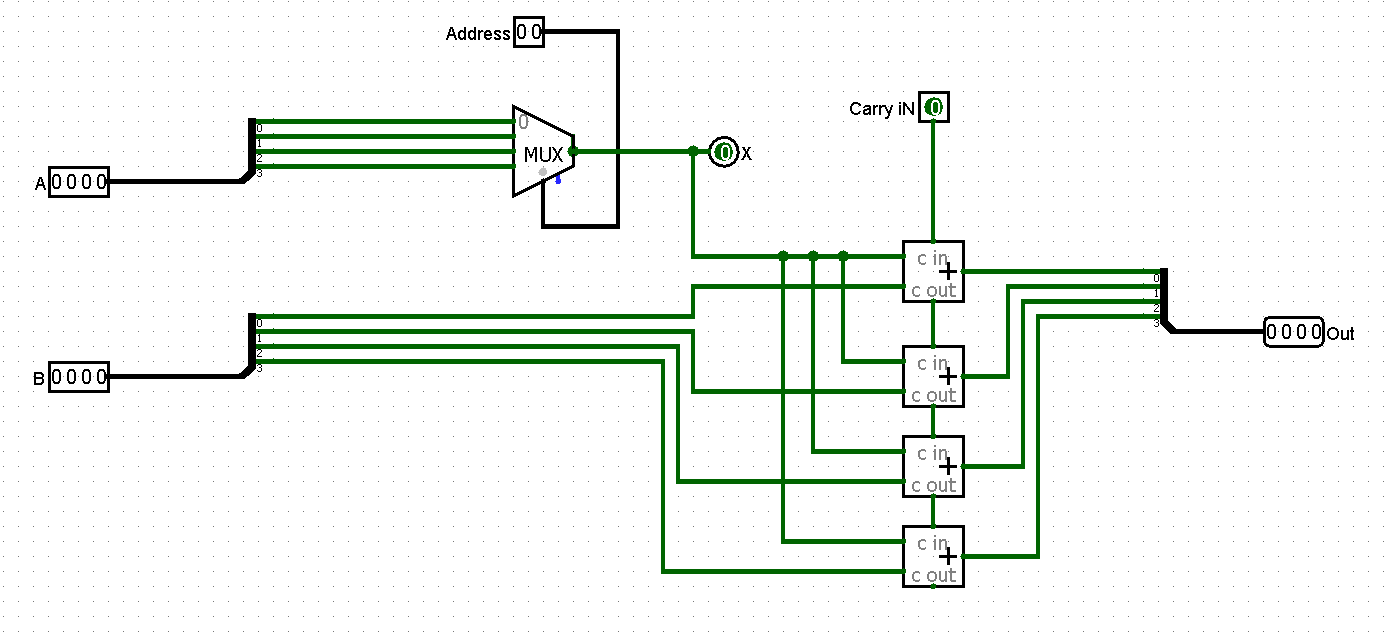 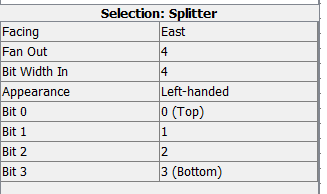 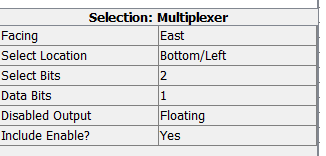 Vasta küsimustelehttps://moodle.tktk.ee/mod/scorm/view.php?id=132502 